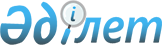 Нұра аудандық мәслихатының 2013 жылғы 26 желтоқсандағы 24 сессиясының № 223 "2014-2016 жылдарға арналған аудандық бюджет туралы" шешіміне өзгерістер енгізу туралыҚарағанды облысы Нұра аудандық мәслихатының 2014 жылғы 17 сәуірдегі 27 сессиясының № 280 шешімі. Қарағанды облысының Әділет департаментінде 2014 жылғы 23 сәуірде № 2608 болып тіркелді      РҚАО ескертпесі.

      Құжаттың мәтінінде түпнұсқаның пунктуациясы мен орфографиясы сақталған.

      Қазақстан Республикасының 2008 жылғы 4 желтоқсандағы Бюджет кодексіне, Қазақстан Республикасының 2001 жылғы 23 қаңтардағы "Қазақстан Республикасындағы жергілікті мемлекеттік басқару және өзін-өзі басқару туралы" Заңына сәйкес, аудандық мәслихат ШЕШІМ ЕТТІ:



      1. Нұра аудандық мәслихатының 2013 жылғы 26 желтоқсандағы 24 сессиясының № 223 "2014-2016 жылдарға арналған аудандық бюджет туралы" шешіміне өзгерістер енгізу туралы (нормативтік құқықтық актілерді мемлекеттік тіркеу Тізілімінде № 2487 болып тіркелген, "Әділет" ақпараттық-құқықтық жүйесінде 2014 жылы 15 қаңтарда, 2014 жылғы 8 ақпандағы № 6 (5343) "Нұра" газетінде жарияланған) келесі өзгерістер енгізілсін:



      1) 1 тармақта:

      1) тармақшада:

      "2778274" сандары "2952326" сандарымен ауыстырылсын;

      "403121" сандары "412640" сандарымен ауыстырылсын;

      "2364570" сандары "2529103" сандарымен ауыстырылсын;

      2) тармақшада:

      "2778274" сандары "2987467" сандарымен ауыстырылсын;

      5) тармақшада:

      "алу 49934" сандары "алу 85075" сандарымен ауыстырылсын;

      6) тармақшада:

      "49934" сандары "85075" сандарымен ауыстырылсын;

      "0" саны "35141" сандарымен ауыстырылсын;



      2) көрсетілген 1, 4, 5, 8, 9, 10, 11, 12, 13, 14, 15, 16, 17, 18, 19, 20, 21, 22, 23, 24, 25, 26, 27, 28, 29, 30, 31, 32 қосымшалары осы шешімге 1, 2, 3, 4, 5, 6, 7, 8, 9, 10, 11, 12, 13, 14, 15, 16, 17, 18, 19, 20, 21, 22, 23, 24, 25, 26, 27, 28 қосымшаларға сәйкес жаңа редакцияда мазмұндалсын.



      2. Осы шешім 2014 жылдың 1 қаңтарынан бастап қолданысқа енгізіледі.      Сессия төрағасы,

      аудандық мәслихаттың хатшысы               Б. Шайжанов      КЕЛІСІЛДІ:      Нұра ауданының экономика

      және қаржы бөлімінің басшысы

      М. Мұхамеджанова

      " " сәуір 2014 жыл

Нұра аудандық мәслихаттың

2014 жылғы 17 сәуірдегі

27 сессиясының № 280 шешіміне

1 қосымшаНұра аудандық мәслихаттың

2013 жылғы 26 желтоқсандағы

24 сессиясының № 223 шешіміне

1 қосымша 

2014 жылға арналған аудандық бюджет

Нұра аудандық мәслихаттың

2014 жылғы 17 сәуірдегі

27 сессиясының № 280 шешімінің

2 қосымшаНұра аудандық мәслихаттың

2013 жылғы 26 желтоқсандағы

24 сессиясының № 223 шешімінің

4 қосымша 

2014 жылға арналған ағымдағы нысаналы трансферттер

және бюджеттік кредиттер

Нұра аудандық мәслихаттың

2014 жылғы 17 сәуірдегі

27 сессиясының № 280 шешімінің

3 қосымшаНұра аудандық мәслихаттың

2013 жылғы 26 желтоқсандағы

24 сессиясының № 223 шешімінің

5 қосымша 

2014 жылға арналған нысаналы даму трансферттері

Нұра аудандық мәслихаттың

2014 жылғы 17 сәуірдегі

27 сессиясының № 280 шешімін

4 қосымшаНұра аудандық мәслихаттың

2013 жылғы 26 желтоқсандағы

24 сессиясының № 223 шешіміне

8 қосымша 

Киевка кентінің әкімі аппаратының 2014 жылғы бюджеті

Нұра аудандық мәслихаттың

2014 жылғы 17 сәуірдегі

27 сессиясының № 280 шешіміне

5 қосымшаНұра аудандық мәслихаттың

2013 жылғы 26 желтоқсандағы

24 сессиясының № 223 шешіміне

9 қосымша 

Шубаркөл кентінің әкімі аппаратының 2014 жылғы бюджеті

Нұра аудандық мәслихаттың

2014 жылғы 17 сәуірдегі

27 сессиясының № 280 шешіміне

6 қосымшаНұра аудандық мәслихаттың

2013 жылғы 26 желтоқсандағы

24 сессиясының № 223 шешіміне

10 қосымша 

Пржевал селолық әкімі аппаратының 2014 жылғы бюджеті

Нұра аудандық мәслихаттың

2014 жылғы 17 сәуірдегі

27 сессиясының № 280 шешіміне

7 қосымшаНұра аудандық мәслихаттың

2013 жылғы 26 желтоқсандағы

24 сессиясының № 223 шешіміне

11 қосымша 

Тассуат селолық әкімі аппаратының 2014 жылғы бюджеті

Нұра аудандық мәслихаттың

2014 жылғы 17 сәуірдегі

27 сессиясының № 280 шешіміне

8 қосымшаНұра аудандық мәслихаттың

2013 жылғы 26 желтоқсандағы

24 сессиясының № 223 шешіміне

12 қосымша 

Майоровка селолық әкімі аппаратының 2014 жылғы бюджеті

Нұра аудандық мәслихаттың

2014 жылғы 17 сәуірдегі

27 сессиясының № 280 шешіміне

9 қосымшаНұра аудандық мәслихаттың

2013 жылғы 26 желтоқсандағы

24 сессиясының № 223 шешіміне

13 қосымша 

Шахтер селолық әкімі аппаратының 2014 жылғы бюджеті

Нұра аудандық мәслихаттың

2014 жылғы 17 сәуірдегі

27 сессиясының № 280 шешіміне

10 қосымшаНұра аудандық мәслихаттың

2013 жылғы 26 желтоқсандағы

24 сессиясының № 223 шешіміне

14 қосымша 

Изенді селолық әкімі аппаратының 2014 жылғы бюджеті

Нұра аудандық мәслихаттың

2014 жылғы 17 сәуірдегі

27 сессиясының № 280 шешіміне

11 қосымшаНұра аудандық мәслихаттың

2013 жылғы 26 желтоқсандағы

24 сессиясының № 223 шешіміне

15 қосымша 

Ахметауыл селолық әкімі аппаратының 2014 жылғы бюджеті

Нұра аудандық мәслихаттың

2014 жылғы 17 сәуірдегі

27 сессиясының № 280 шешіміне

12 қосымшаНұра аудандық мәслихаттың

2013 жылғы 26 желтоқсандағы

24 сессиясының № 223 шешіміне

16 қосымша 

Құланөтпес селолық әкімі аппаратының 2014 жылғы бюджеті

Нұра аудандық мәслихаттың

2014 жылғы 17 сәуірдегі

27 сессиясының № 280 шешіміне

13 қосымшаНұра аудандық мәслихаттың

2013 жылғы 26 желтоқсандағы

24 сессиясының № 223 шешіміне

17 қосымша 

Жараспай селолық әкімі аппаратының 2014 жылғы бюджеті

Нұра аудандық мәслихаттың

2014 жылғы 17 сәуірдегі

27 сессиясының № 280 шешіміне

14 қосымшаНұра аудандық мәслихаттың

2013 жылғы 26 желтоқсандағы

24 сессиясының № 223 шешіміне

18 қосымша 

Көбетей селолық әкімі аппаратының 2014 жылғы бюджеті

Нұра аудандық мәслихаттың

2014 жылғы 17 сәуірдегі

27 сессиясының № 280 шешіміне

15 қосымшаНұра аудандық мәслихаттың

2013 жылғы 26 желтоқсандағы

24 сессиясының № 223 шешіміне

19 қосымша 

Балықтыкөл селолық әкімі аппаратының 2014 жылғы бюджеті

Нұра аудандық мәслихаттың

2014 жылғы 17 сәуірдегі

27 сессиясының № 280 шешіміне

16 қосымшаНұра аудандық мәслихаттың

2013 жылғы 26 желтоқсандағы

24 сессиясының № 223 шешіміне

20 қосымша 

Ақмешіт селолық әкімі аппаратының 2014 жылғы бюджеті

Нұра аудандық мәслихаттың

2014 жылғы 17 сәуірдегі

27 сессиясының № 280 шешіміне

17 қосымшаНұра аудандық мәслихаттың

2013 жылғы 26 желтоқсандағы

24 сессиясының № 223 шешіміне

21 қосымша 

Байтуған селолық әкімі аппаратының 2014 жылғы бюджеті

Нұра аудандық мәслихаттың

2014 жылғы 17 сәуірдегі

27 сессиясының № 280 шешіміне

18 қосымшаНұра аудандық мәслихаттың

2013 жылғы 26 желтоқсандағы

24 сессиясының № 223 шешіміне

22 қосымша 

К. Мыңбаев атындағы селолық әкімі аппаратының 2014 жылғы бюджеті

Нұра аудандық мәслихаттың

2014 жылғы 17 сәуірдегі

27 сессиясының № 280 шешіміне

19 қосымшаНұра аудандық мәслихаттың

2013 жылғы 26 желтоқсандағы

24 сессиясының № 223 шешіміне

23 қосымша 

Кертенді селолық әкімі аппаратының 2014 жылғы бюджеті

Нұра аудандық мәслихаттың

2014 жылғы 17 сәуірдегі

27 сессиясының № 280 шешіміне

20 қосымшаНұра аудандық мәслихаттың

2013 жылғы 26 желтоқсандағы

24 сессиясының № 223 шешіміне

24 қосымша 

Заречный селолық әкімі аппаратының 2014 жылғы бюджеті

Нұра аудандық мәслихаттың

2014 жылғы 17 сәуірдегі

27 сессиясының № 280 шешіміне

21 қосымшаНұра аудандық мәслихаттың

2013 жылғы 26 желтоқсандағы

24 сессиясының № 223 шешіміне

25 қосымша 

Щербаков селолық әкімі аппаратының 2014 жылғы бюджеті

Нұра аудандық мәслихаттың

2014 жылғы 17 сәуірдегі

27 сессиясының № 280 шешіміне

22 қосымшаНұра аудандық мәслихаттың

2013 жылғы 26 желтоқсандағы

24 сессиясының № 223 шешіміне

26 қосымша 

Қарой селолық әкімі аппаратының 2014 жылғы бюджеті

Нұра аудандық мәслихаттың

2014 жылғы 17 сәуірдегі

27 сессиясының № 280 шешіміне

23 қосымшаНұра аудандық мәслихаттың

2013 жылғы 26 желтоқсандағы

24 сессиясының № 223 шешіміне

27 қосымша 

Соналы селолық әкімі аппаратының 2014 жылғы бюджеті

Нұра аудандық мәслихаттың

2014 жылғы 17 сәуірдегі

27 сессиясының № 280 шешіміне

24 қосымшаНұра аудандық мәслихаттың

2013 жылғы 26 желтоқсандағы

24 сессиясының № 223 шешіміне

28 қосымша 

Баршын селолық әкімі аппаратының 2014 жылғы бюджеті

Нұра аудандық мәслихаттың

2014 жылғы 17 сәуірдегі

27 сессиясының № 280 шешіміне

25 қосымшаНұра аудандық мәслихаттың

2013 жылғы 26 желтоқсандағы

24 сессиясының № 223 шешіміне

29 қосымша 

Жанбөбек селолық әкімі аппаратының 2014 жылғы бюджеті

Нұра аудандық мәслихаттың

2014 жылғы 17 сәуірдегі

27 сессиясының № 280 шешіміне

26 қосымшаНұра аудандық мәслихаттың

2013 жылғы 26 желтоқсандағы

24 сессиясының № 223 шешіміне

30 қосымша 

Кұланұтпес селолық әкімі аппаратының 2014 жылғы бюджеті

Нұра аудандық мәслихаттың

2014 жылғы 17 сәуірдегі

27 сессиясының № 280 шешіміне

27 қосымшаНұра аудандық мәслихаттың

2013 жылғы 26 желтоқсандағы

24 сессиясының № 223 шешіміне

31 қосымша 

Ткенекті селолық әкімі аппаратының 2014 жылғы бюджеті

Нұра аудандық мәслихаттың

2014 жылғы 17 сәуірдегі

27 сессиясының № 280 шешіміне

28 қосымшаНұра аудандық мәслихаттың

2013 жылғы 26 желтоқсандағы

24 сессиясының № 223 шешіміне

32 қосымша 

Талдысай селолық әкімі аппаратының 2014 жылғы бюджеті
					© 2012. Қазақстан Республикасы Әділет министрлігінің «Қазақстан Республикасының Заңнама және құқықтық ақпарат институты» ШЖҚ РМК
				СанатыСанатыСанатыСанатыСома (мың тенге)СыныбыСыныбыСыныбыСома (мың тенге)Iшкi сыныбыIшкi сыныбыСома (мың тенге)АтауыСома (мың тенге)12345I. Кірістер29523261Салықтық түсімдер41264001Табыс салығы1243622Жеке табыс салығы12436203Әлеуметтiк салық1307951Әлеуметтік салық13079504Меншiкке салынатын салықтар1383171Мүлiкке салынатын салықтар1006403Жер салығы38454Көлiк құралдарына салынатын салық282255Бірыңғай жер салығы560705Тауарларға, жұмыстарға және қызметтерге салынатын iшкi салықтар161512Акциздер13703Табиғи және басқа да ресурстарды пайдаланғаны үшiн түсетiн түсiмдер88274Кәсiпкерлiк және кәсiби қызметтi жүргiзгенi үшiн алынатын алымдар595408Заңдық мәнді іс-әрекеттерді жасағаны және (немесе) оған уәкілеттігі бар мемлекеттік органдар немесе лауазымды адамдар құжаттар бергені үшін алынатын міндетті төлемдер30151Мемлекеттік баж30152Салықтық емес түсiмдер472501Мемлекеттік меншіктен түсетін кірістер39361Мемлекеттік кәсіпорындардың таза кірісі бөлігінің түсімдері265Мемлекет меншігіндегі мүлікті жалға беруден түсетін кірістер391002Мемлекеттік бюджеттен қаржыландырылатын мемлекеттік мекемелердің тауарларды (жұмыстарды, қызметтерді) өткізуінен түсетін түсімдер931Мемлекеттік бюджеттен қаржыландырылатын мемлекеттік мекемелердің тауарларды (жұмыстарды, қызметтерді) өткізуінен түсетін түсімдер9306Басқа да салықтық емес түсiмдер6961Басқа да салықтық емес түсiмдер6963Негізгі капиталды сатудан түсетін түсімдер585803Жердi және материалдық емес активтердi сату58581Жерді сату58584Трансферттердің түсімдері252910302Мемлекеттiк басқарудың жоғары тұрған органдарынан түсетiн трансферттер25291032Облыстық бюджеттен түсетiн трансферттер2529103Функционалдық топФункционалдық топФункционалдық топФункционалдық топФункционалдық топСома (мың теңге)Кіші функцияКіші функцияКіші функцияКіші функцияСома (мың теңге)Бюджеттік бағдарламалардың әкімшісіБюджеттік бағдарламалардың әкімшісіБюджеттік бағдарламалардың әкімшісіСома (мың теңге)БағдарламаБағдарламаСома (мың теңге)АтауыСома (мың теңге)123456II. Шығындар298746701Жалпы сипаттағы мемлекеттiк қызметтер3758651Мемлекеттiк басқарудың жалпы функцияларын орындайтын өкiлдi, атқарушы және басқа органдар321605112Аудан (облыстық маңызы бар қала) мәслихатының аппараты11916001Аудан (облыстық маңызы бар қала) мәслихатының қызметін қамтамасыз ету жөніндегі қызметтер11916122Аудан (облыстық маңызы бар қала) әкімінің аппараты68676001Аудан (облыстық маңызы бар қала) әкімінің қызметін қамтамасыз ету жөніндегі қызметтер63733003Мемлекеттік органның күрделі шығыстары4579009Ведомстволық бағыныстағы мемлекеттік мекемелерінің және ұйымдарының күрделі шығыстары364123Қаладағы аудан, аудандық маңызы бар қала, кент, ауыл, ауылдық округ әкімінің аппараты241013001Қаладағы аудан, аудандық маңызы бар қаланың, кент, ауыл, ауылдық округ әкімінің қызметін қамтамасыз ету жөніндегі қызметтер240895022Мемлекеттік органның күрделі шығыстары1182Қаржылық қызмет22805459Ауданның (облыстық маңызы бар қаланың) экономика және қаржы бөлімі22805003Салық салу мақсатында мүлікті бағалауды жүргізу720010Жекешелендіру, коммуналдық меншікті басқару, жекешелендіруден кейінгі қызмет және осыған байланысты дауларды реттеу84011Коммуналдық меншікке түскен мүлікті есепке алу, сақтау, бағалау және сату220019Жалпы сипаттағы өзге де мемлекеттiк қызметтер31455459Ауданның (облыстық маңызы бар қаланың) экономика және қаржы бөлімі31455001Ауданның (облыстық маңызы бар қаланың) экономикалық саясаттың қалыптастыру мен дамыту, мемлекеттік жоспарлау, бюджеттік атқару және коммуналдық меншігін басқару саласындағы мемлекеттік саясатты іске асыру жөніндегі қызметтер30918015Мемлекеттік органның күрделі шығыстары53702Қорғаныс76481Әскери мұқтаждар3978122Аудан (облыстық маңызы бар қала) әкімінің аппараты3978005Жалпыға бірдей әскери міндетті атқару шеңберіндегі іс-шаралар39782Төтенше жағдайлар жөнiндегi жұмыстарды ұйымдастыру3670122Аудан (облыстық маңызы бар қала) әкімінің аппараты3670006Аудан (облыстық маңызы бар қала) ауқымындағы төтенше жағдайлардың алдын алу және оларды жою3070007Аудандық (қалалық) ауқымдағы дала өрттерінің, сондай-ақ мемлекеттік өртке қарсы қызмет органдары құрылмаған елдi мекендерде өрттердің алдын алу және оларды сөндіру жөніндегі іс-шаралар60003Қоғамдық тәртіп, қауіпсіздік, құқықтық, сот, қылмыстық-атқару қызметі3509Қоғамдық тәртіп және қауіпсіздік саласындағы басқа да қызметтер350458Ауданның (облыстық маңызы бар қаланың) тұрғын үй-коммуналдық шаруашылығы, жолаушылар көлігі және автомобиль жолдары бөлімі350021Елдi мекендерде жол қозғалысы қауiпсiздiгін қамтамасыз ету35004Бiлiм беру18332231Мектепке дейiнгi тәрбие және оқыту54412471Ауданның (облыстық маңызы бар қаланың) білім, дене шынықтыру және спорт бөлімі54412040Мектепке дейінгі білім беру ұйымдарында мемлекеттік білім беру тапсырысын іске асыруға544122Бастауыш, негізгі орта және жалпы орта білім беру1707261123Қаладағы аудан, аудандық маңызы бар қала, кент, ауыл, ауылдық округ әкімінің аппараты 4785005Ауылдық жерлерде балаларды мектепке дейін тегін алып баруды және кері алып келуді ұйымдастыру4785471Ауданның (облыстық маңызы бар қаланың) білім, дене шынықтыру және спорт бөлімі1702476004Жалпы білім беру1685998005Балалар мен жасөспірімдерге қосымша білім беру164789Бiлiм беру саласындағы өзге де қызметтер71550471Ауданның (облыстық маңызы бар қаланың) білім, дене шынықтыру және спорт бөлімі71550009Ауданның (облыстық маңызы бар қаланың) мемлекеттік білім беру мекемелер үшін оқулықтар мен оқу-әдiстемелiк кешендерді сатып алу және жеткізу7399020Жетім баланы (жетім балаларды) және ата-аналарының қамқорынсыз қалған баланы (балаларды) күтіп-ұстауға асыраушыларына ай сайынғы ақшалай қаражат төлемдері10696067Ведомстволық бағыныстағы мемлекеттік мекемелерінің және ұйымдарының күрделі шығыстары53255068Халықтың компьютерлік сауаттылығын арттыруды қамтамасыз ету20005Денсаулық сақтау8359Денсаулық сақтау саласындағы өзге де қызметтер835123Қаладағы аудан, аудандық маңызы бар қала, кент, ауыл, ауылдық округ әкімінің аппараты835002Шұғыл жағдайларда сырқаты ауыр адамдарды дәрігерлік көмек көрсететін ең жақын денсаулық сақтау ұйымына дейін жеткізуді ұйымдастыру83506Әлеуметтiк көмек және әлеуметтiк қамсыздандыру982842Әлеуметтiк көмек79728451Ауданның (облыстық маңызы бар қаланың) жұмыспен қамту және әлеуметтік бағдарламалар бөлімі79728002Жұмыспен қамту бағдарламасы13365004Ауылдық жерлерде тұратын денсаулық сақтау, білім беру, әлеуметтік қамтамасыз ету, мәдениет, спорт және ветеринар мамандарына отын сатып алуға Қазақстан Республикасының заңнамасына сәйкес әлеуметтік көмек көрсету3183005Мемлекеттік атаулы әлеуметтік көмек9224006Тұрғын үйге көмек көрсету8910007Жергілікті өкілетті органдардың шешімі бойынша мұқтаж азаматтардың жекелеген топтарына әлеуметтік көмек5000010Үйден тәрбиеленіп оқытылатын мүгедек балаларды материалдық қамтамасыз ету415014Мұқтаж азаматтарға үйде әлеуметтiк көмек көрсету1803101618 жасқа дейінгі балаларға мемлекеттік жәрдемақылар14964017Мүгедектерді оңалту жеке бағдарламасына сәйкес, мұқтаж мүгедектерді міндетті гигиеналық құралдармен және ымдау тілі мамандарының қызмет көрсетуін, жеке көмекшілермен қамтамасыз ету66369Әлеуметтiк көмек және әлеуметтiк қамтамасыз ету салаларындағы өзге де қызметтер18556451Ауданның (облыстық маңызы бар қаланың) жұмыспен қамту және әлеуметтік бағдарламалар бөлімі18556001Жергілікті деңгейде халық үшін әлеуметтік бағдарламаларды жұмыспен қамтуды қамтамасыз етуді іске асыру саласындағы мемлекеттік саясатты іске асыру жөніндегі қызметтер18003011Жәрдемақыларды және басқа да әлеуметтік төлемдерді есептеу, төлеу мен жеткізу бойынша қызметтерге ақы төлеу55307Тұрғын үй-коммуналдық шаруашылық1768411Тұрғын үй шаруашылық95827123Қаладағы аудан, аудандық маңызы бар қала, кент, ауыл, ауылдық округ әкімінің аппараты3519027Жұмыспен қамту 2020 жол картасы бойынша қалаларды және ауылдық елді мекендерді дамыту шеңберінде объектілерді жөндеу және абаттандыру3519467Ауданның (облыстық маңызы бар қаланың) құрылыс бөлімі86993003Коммуналдық тұрғын үй қорының тұрғын үйін жобалау, салу және (немесе) сатып алу44831004Инженерлік коммуникациялық инфрақұрылымды жобалау, дамыту, жайластыру және (немесе) сатып алу42162479Ауданның (облыстық маңызы бар қаланың) тұрғын үй инспекциясы бөлімі5315001Жергілікті деңгейде тұрғын үй қоры саласындағы мемлекеттік саясатты іске асыру жөніндегі қызметтер53152Коммуналдық шаруашылық47978458Ауданның (облыстық маңызы бар қаланың) тұрғын үй-коммуналдық шаруашылығы, жолаушылар көлігі және автомобиль жолдары бөлімі25978012Сумен жабдықтау және су бұру жүйесінің жұмыс істеуі25978467Ауданның (облыстық маңызы бар қаланың) құрылыс бөлімі22000058Елді мекендердегі сумен жабдықтау және су бұру жүйелерін дамыту220003Елді-мекендерді абаттандыру33036123Қаладағы аудан, аудандық маңызы бар қала, кент, ауыл, ауылдық округ әкімінің аппараты32036008Елді мекендердегі көшелерді жарықтандыру24271011Елді мекендерді абаттандыру мен көгалдандыру7765458Ауданның (облыстық маңызы бар қаланың) тұрғын үй-коммуналдық шаруашылығы, жолаушылар көлігі және автомобиль жолдары бөлімі1000018Елді мекендерді абаттандыру мен көгалдандыру100008Мәдениет, спорт, туризм және ақпараттық кеңістiк2422291Мәдениет саласындағы қызмет124795455Ауданның (облыстық маңызы бар қаланың) мәдениет және тілдерді дамыту бөлімі124795003Мәдени-демалыс жұмысын қолдау1247952Спорт1827471Ауданның (облыстық маңызы бар қаланың) білім, дене шынықтыру және спорт бөлімі1827014Аудандық (облыстық маңызы бар қалалық) деңгейде спорттық жарыстар өткiзу329015Әртүрлi спорт түрлерi бойынша аудан (облыстық маңызы бар қала) құрама командаларының мүшелерiн дайындау және олардың облыстық спорт жарыстарына қатысуы14983Ақпараттық кеңiстiк75223455Ауданның (облыстық маңызы бар қаланың) мәдениет және тілдерді дамыту бөлімі65582006Аудандық (қалалық) кiтапханалардың жұмыс iстеуi64121007Мемлекеттік тілді және Қазақстан халықтарының басқа да тілдерін дамыту1461456Ауданның (облыстық маңызы бар қаланың) ішкі саясат бөлімі9641002Газеттер мен журналдар арқылы мемлекеттік ақпараттық саясат жүргізу жөніндегі қызметтер8496005Телерадио хабарларын тарату арқылы мемлекеттік ақпараттық саясатты жүргізу жөніндегі қызметтер11459Мәдениет, спорт, туризм және ақпараттық кеңiстiктi ұйымдастыру жөнiндегi өзге де қызметтер40384455Ауданның (облыстық маңызы бар қаланың) мәдениет және тілдерді дамыту бөлімі22647001Жергілікті деңгейде тілдерді және мәдениетті дамыту саласындағы мемлекеттік саясатты іске асыру жөніндегі қызметтер7393010Мемлекеттік органның күрделі шығыстары24032Ведомстволық бағыныстағы мемлекеттік мекемелерінің және ұйымдарының күрделі шығыстары15230456Ауданның (облыстық маңызы бар қаланың) ішкі саясат бөлімі17737001Жергілікті деңгейде ақпарат, мемлекеттілікті нығайту және азаматтардың әлеуметтік сенімділігін қалыптастыру саласында мемлекеттік саясатты іске асыру жөніндегі қызметтер12948003Жастар саясаты саласында іс-шараларды іске асыру4741006Мемлекеттік органның күрделі шығыстары4810Ауыл су, орман, балық шаруашылығы, ерекше қорғалатын ортаны және жануарлар дүниесін қорғау, жер қатынастары1023801Ауыл шаруашылығы35666459Ауданның (облыстық маңызы бар қаланың) экономика және қаржы бөлімі11530099Мамандардың әлеуметтік көмек көрсетуі жөніндегі шараларды іске асыру11530467Ауданның (облыстық маңызы бар қаланың) құрылыс бөлімі1000010Ауыл шаруашылығы объектілерін дамыту1000474Ауданның (облыстық маңызы бар қаланың) ауыл шаруашылығы және ветеринария бөлімі23136001Жергілікті деңгейде ауыл шаруашылығы және ветеринария саласындағы мемлекеттік саясатты іске асыру жөніндегі қызметтер15553003Мемлекеттік органның күрделі шығыстары24007Қаңғыбас иттер мен мысықтарды аулауды және жоюды ұйымдастыру500008Алып қойылатын және жойылатын ауру жануарлардың, жануарлардан алынатын өнімдер мен шикізаттың құнын иелеріне өтеу5559012Ауыл шаруашылығы жануарларын сәйкестендіру жөніндегі іс-шараларды өткізу15006Жер қатынастары9944463Ауданның (облыстық маңызы бар қаланың) жер қатынастары бөлімі9944001Аудан (облыстық маңызы бар қала) аумағында жер қатынастарын реттеу саласындағы мемлекеттік саясатты іске асыру жөніндегі қызметтер9653007Мемлекеттік органның күрделі шығыстары2919Ауыл, су, орман, балық шаруашылығы және қоршаған ортаны қорғау және жер қатынастары саласындағы басқа да қызметтер56770474Ауданның (облыстық маңызы бар қаланың) ауыл шаруашылығы және ветеринария бөлімі56770013Эпизоотияға қарсы іс-шаралар жүргізу5677011Өнеркәсіп, сәулет, қала құрылысы және құрылыс қызметі167202Сәулет, қала құрылысы және құрылыс қызметі16720467Ауданның (облыстық маңызы бар қаланың) құрылыс бөлімі10303001Жергілікті деңгейде құрылыс саласындағы мемлекеттік саясатты іске асыру жөніндегі қызметтер7980017Мемлекеттік органның күрделі шығыстары2323468Ауданның (облыстық маңызы бар қаланың) сәулет және қала құрылысы бөлімі6417001Жергілікті деңгейде сәулет және қала құрылысы саласындағы мемлекеттік саясатты іске асыру жөніндегі қызметтер6267003Аудан аумағында қала құрылысын дамыту схемаларын және елді мекендердің бас жоспарларын әзірлеу15012Көлiк және коммуникация639701Автомобиль көлiгi63970123Қаладағы аудан, аудандық маңызы бар қала, кент, ауыл, ауылдық округ әкімінің аппараты40000013Аудандық маңызы бар қалаларда, кенттерде, ауылдарда, ауылдық округтерде автомобиль жолдарының жұмыс істеуін қамтамасыз ету40000458Ауданның (облыстық маңызы бар қаланың) тұрғын үй-коммуналдық шаруашылығы, жолаушылар көлігі және автомобиль жолдары бөлімі23970023Автомобиль жолдарының жұмыс істеуін қамтамасыз ету2397013Басқалар601709Басқалар60170123Қаладағы аудан, аудандық маңызы бар қала, кент, ауыл, ауылдық округ әкімінің аппараты22636040"Өңірлерді дамыту" Бағдарламасы шеңберінде өңірлерді экономикалық дамытуға жәрдемдесу бойынша шараларды іске асыру22636458Ауданның (облыстық маңызы бар қаланың) тұрғын үй-коммуналдық шаруашылығы, жолаушылар көлігі және автомобиль жолдары бөлімі9980001Жергілікті деңгейде тұрғын үй-коммуналдық шаруашылығы, жолаушылар көлігі және автомобиль жолдары саласындағы мемлекеттік саясатты іске асыру жөніндегі қызметтер9980459Ауданның (облыстық маңызы бар қаланың) экономика және қаржы бөлімі8274012Ауданның (облыстық маңызы бар қаланың) жергілікті атқарушы органының резерві8274471Ауданның (облыстық маңызы бар қаланың) білім, дене шынықтыру және спорт бөлімі9415001Білім, дене шынықтыру және спорт бөлімі қызметін қамтамасыз ету8430041"Өңірлерді дамыту" Бағдарламасы шеңберінде өңірлерді экономикалық дамытуға жәрдемдесу бойынша шараларды іске асыру985494Ауданның (облыстық маңызы бар қаланың) кәсіпкерлік және өнеркәсіп бөлімі9865001Жергілікті деңгейде кәсіпкерлікті және өнеркәсіпті дамыту саласындағы мемлекеттік саясатты іске асыру жөніндегі қызметтер9750003Мемлекеттік органның күрделі шығыстары11515Трансферттер89521Трансферттер8952459Ауданның (облыстық маңызы бар қаланың) экономика және қаржы бөлімі8952006Нысаналы пайдаланылмаған (толық пайдаланылмаған) трансферттерді қайтару8952III. Таза бюджеттік несиелеу49934Бюджеттік кредиттер5971910Ауыл су, орман, балық шаруашылығы, ерекше қорғалатын ортаны және жануарлар дүниесін қорғау, жер қатынастары597191Ауыл шаруашылығы59719459Ауданның (облыстық маңызы бар қаланың) экономика және қаржы бөлімі59719018Мамандарды әлеуметтік қолдау шараларын іске асыруға берілетін бюджеттік кредиттер59719СанатыСанатыСанатыСанатыСома (мың теңге)СыныбыСыныбыСыныбыСома (мың теңге)Ішкі сыныбыІшкі сыныбыСома (мың теңге)АтауыСома (мың теңге)12345Бюджеттік кредиттерді өтеу97855Бюджеттік кредиттерді өтеу978501Бюджеттік кредиттерді өтеу97851Мемлекеттік бюджеттен берілген бюджеттік кредиттерді өтеу9785Функционалдық топФункционалдық топФункционалдық топФункционалдық топФункционалдық топСома (мың теңге)Кіші функцияКіші функцияКіші функцияКіші функцияСома (мың теңге)Бюджеттік бағдарламалардың әкімшісіБюджеттік бағдарламалардың әкімшісіБюджеттік бағдарламалардың әкімшісіСома (мың теңге)БағдарламаБағдарламаСома (мың теңге)АтауыСома (мың теңге)123456IV. Қаржылық активтермен операция бойынша сальдо0қаржы активтерін сатып алу0АтауыСома (мың теңге)12V. Бюджет тапшылығы (профициті)-85075VI. Бюджет тапшылығын қаржыландыру (профицитті пайдалану)85075СанатыСанатыСанатыСанатыСанатыСома (мың теңге)СыныбыСыныбыСыныбыСыныбыСома (мың теңге)Ішкі сыныбыІшкі сыныбыІшкі сыныбыСома (мың теңге)АтауыСома (мың теңге)1234567012Қарыздар түсімдері59719Функционалдық топФункционалдық топФункционалдық топФункционалдық топФункционалдық топСома (мың теңге)Кіші функцияКіші функцияКіші функцияКіші функцияСома (мың теңге)Бюджеттік бағдарламалардың әкімшісіБюджеттік бағдарламалардың әкімшісіБюджеттік бағдарламалардың әкімшісіСома (мың теңге)БағдарламаБағдарламаСома (мың теңге)АтауыСома (мың теңге)12345616Қарыздарды өтеу97851Қарыздарды өтеу9785459Ауданның (облыстық маңызы бар қаланың) экономика және қаржы бөлімі9785005Жергілікті атқарушы органның жоғары тұрған бюджет алдындағы борышын өтеу9785Бюджет қаражаттарының пайдаланылған қалдықтары35141АтауыСома (мың12Барлығы264428оның ішіндеАғымдағы нысаналы трансферттер204709оның ішіндеАуданның (облыстық маңызы бар қаланың) білім, дене шынықтыру және спорт бөлімі73538Мектепке дейінгі білім беру ұйымдарында мемлекеттік білім беру тапсырысын іске асыруға43150Негізгі орта және жалпы орта білім беретін мемлекеттік мекемелердегі физика, химия, биология кабинеттерін оқу жабдығымен жарақтандыруға16388Үш деңгейлі жүйе бойынша біліктілігін арттырудан өткен мұғалімдерге еңбекақыны көтеруге14000Ауданның (облыстық маңызы бар қаланың) жұмыспен қамту және әлеуметтік бағдарламалар бөлімі4159Мемлекеттік атаулы әлеуметтік көмек4159ветеринария бөлімі5559Алып қойылатын және жойылатын ауру жануарлардың, жануарлардан алынатын өнімдер мен шикізаттың құнын иелеріне өтеу5559Ауданның (облыстық маңызы бар қаланың) экономика және қаржы бөлімі111475Мемлекеттік мекемелердің мемлекеттік қызметшілер болып табылмайтын жұмыскерлерінің, сондай-ақ мемлекеттік кәсіпорындардың жұмыскерлерінің лауазымдық айлықақысына ерекше еңбек жағдайлары үшін ай сайынғы үстемеақы төлеуге111475Ауданның (облыстық маңызы бар қаланың) тұрғын үй-коммуналдық шаруашылығы, жолаушылар көлігі және автомобиль жолдары бөлімі9978Тұрғын үй-коммуналдық шаруашылығына9978Бюджеттік кредиттер59719Ауданның (облыстық маңызы бар қаланың) экономика және қаржы бөлімі59719Мамандарды әлеуметтік қолдау шараларын іске асыру үшін жергілікті атқарушы органдарға берілетін бюджеттік кредиттер 59719АтауыСома (мың теңге)12Барлығы71993оның ішіндереспубликалық бюджеттен66411Ауданның (облыстық маңызы бар қаланың) құрылыс бөлімі66411Инженерлік коммуникациялық инфрақұрылымды жобалау, дамыту, жайластыру және (немесе) сатып алу35513Коммуналдық тұрғын үй қорының тұрғын үйін жобалау, салу және (немесе) сатып алу30898облыстық бюджеттен5582Коммуналдық тұрғын үй қорының тұрғын үйін жобалау, салу және (немесе) сатып алу3433Инженерлік коммуникациялық инфрақұрылымды жобалау, дамыту, жайластыру және (немесе) сатып алу2149Функционалдық топФункционалдық топФункционалдық топФункционалдық топФункционалдық топСома (мың теңге)Кіші функцияКіші функцияКіші функцияКіші функцияСома (мың теңге)Бюджеттік бағдарламалардың әкімшісіБюджеттік бағдарламалардың әкімшісіБюджеттік бағдарламалардың әкімшісіСома (мың теңге)БағдарламаБағдарламаСома (мың теңге)АтауыСома (мың теңге)123456II. Шығындар9103601Жалпы сипаттағы мемлекеттiк қызметтер292461Мемлекеттiк басқарудың жалпы функцияларын орындайтын өкiлдi, атқарушы және басқа органдар29246123Қаладағы аудан, аудандық маңызы бар қала, кент, ауыл, ауылдық округ әкімінің аппараты29246001Қаладағы аудан, аудандық маңызы бар қаланың, кент, ауыл, ауылдық округ әкімінің қызметін қамтамасыз ету жөніндегі қызметтер2924607Тұрғын үй-коммуналдық шаруашылық160773Елді-мекендерді абаттандыру16077123Қаладағы аудан, аудандық маңызы бар қала, кент, ауыл, ауылдық округ әкімінің аппараты16077008Елді мекендердегі көшелерді жарықтандыру8312011Елді мекендерді абаттандыру мен көгалдандыру776512Көлiк және коммуникация400001Автомобиль көлiгi40000123Қаладағы аудан, аудандық маңызы бар қала, кент, ауыл, ауылдық округ әкімінің аппараты40000013Аудандық маңызы бар қалаларда, кенттерде, ауылдарда, ауылдық округтерде автомобиль жолдарының жұмыс істеуін қамтамасыз ету4000013Басқалар57139Басқалар5713123Қаладағы аудан, аудандық маңызы бар қала, кент, ауыл, ауылдық округ әкімінің аппараты5713040"Өңірлерді дамыту" Бағдарламасы шеңберінде өңірлерді экономикалық дамытуға жәрдемдесу бойынша шараларды іске асыру5713Функционалдық топФункционалдық топФункционалдық топФункционалдық топФункционалдық топСома (мың теңге)Кіші функцияКіші функцияКіші функцияКіші функцияСома (мың теңге)Бюджеттік бағдарламалардың әкімшісіБюджеттік бағдарламалардың әкімшісіБюджеттік бағдарламалардың әкімшісіСома (мың теңге)БағдарламаБағдарламаСома (мың теңге)АтауыСома (мың теңге)123456II. Шығындар1110101Жалпы сипаттағы мемлекеттiк қызметтер93701Мемлекеттiк басқарудың жалпы функцияларын орындайтын өкiлдi, атқарушы және басқа органдар9370123Қаладағы аудан, аудандық маңызы бар қала, кент, ауыл, ауылдық округ әкімінің аппараты9370001Қаладағы аудан, аудандық маңызы бар қаланың, кент, ауыл, ауылдық округ әкімінің қызметін қамтамасыз ету жөніндегі қызметтер937005Денсаулық сақтау1009Денсаулық сақтау саласындағы өзге де қызметтер100123Қаладағы аудан, аудандық маңызы бар қала, кент, ауыл, ауылдық округ әкімінің аппараты100002Шұғыл жағдайларда сырқаты ауыр адамдарды дәрігерлік көмек көрсететін ең жақын денсаулық сақтау ұйымына дейін жеткізуді ұйымдастыру10007Тұрғын үй-коммуналдық шаруашылық11073Елді-мекендерді абаттандыру1107123Қаладағы аудан, аудандық маңызы бар қала, кент, ауыл, ауылдық округ әкімінің аппараты1107008Елді мекендердегі көшелерді жарықтандыру110713Басқалар5249Басқалар524123Қаладағы аудан, аудандық маңызы бар қала, кент, ауыл, ауылдық округ әкімінің аппараты524040"Өңірлерді дамыту" Бағдарламасы шеңберінде өңірлерді экономикалық дамытуға жәрдемдесу бойынша шараларды іске асыру524Функционалдық топФункционалдық топФункционалдық топФункционалдық топФункционалдық топСома (мың теңге)Кіші функцияКіші функцияКіші функцияКіші функцияСома (мың теңге)Бюджеттік бағдарламалардың әкімшісіБюджеттік бағдарламалардың әкімшісіБюджеттік бағдарламалардың әкімшісіСома (мың теңге)БағдарламаБағдарламаСома (мың теңге)АтауыСома (мың теңге)123456II. Шығындар988001Жалпы сипаттағы мемлекеттiк қызметтер87071Мемлекеттiк басқарудың жалпы функцияларын орындайтын өкiлдi, атқарушы және басқа органдар8707123Қаладағы аудан, аудандық маңызы бар қала, кент, ауыл, ауылдық округ әкімінің аппараты8707001Қаладағы аудан, аудандық маңызы бар қаланың, кент, ауыл, ауылдық округ әкімінің қызметін қамтамасыз ету жөніндегі қызметтер870705Денсаулық сақтау1079Денсаулық сақтау саласындағы өзге де қызметтер107123Қаладағы аудан, аудандық маңызы бар қала, кент, ауыл, ауылдық округ әкімінің аппараты107002Шұғыл жағдайларда сырқаты ауыр адамдарды дәрігерлік көмек көрсететін ең жақын денсаулық сақтау ұйымына дейін жеткізуді ұйымдастыру10707Тұрғын үй-коммуналдық шаруашылық3513Елді-мекендерді абаттандыру351123Қаладағы аудан, аудандық маңызы бар қала, кент, ауыл, ауылдық округ әкімінің аппараты351008Елді мекендердегі көшелерді жарықтандыру35113Басқалар7159Басқалар715123Қаладағы аудан, аудандық маңызы бар қала, кент, ауыл, ауылдық округ әкімінің аппараты715040"Өңірлерді дамыту" Бағдарламасы шеңберінде өңірлерді экономикалық дамытуға жәрдемдесу бойынша шараларды іске асыру715Функционалдық топФункционалдық топФункционалдық топФункционалдық топФункционалдық топСома (мың теңге)Кіші функцияКіші функцияКіші функцияКіші функцияСома (мың теңге)Бюджеттік бағдарламалардың әкімшісіБюджеттік бағдарламалардың әкімшісіБюджеттік бағдарламалардың әкімшісіСома (мың теңге)БағдарламаБағдарламаСома (мың теңге)АтауыСома (мың теңге)123456II. Шығындар1683101Жалпы сипаттағы мемлекеттiк қызметтер97401Мемлекеттiк басқарудың жалпы функцияларын орындайтын өкiлдi, атқарушы және басқа органдар9740123Қаладағы аудан, аудандық маңызы бар қала, кент, ауыл, ауылдық округ әкімінің аппараты9740001Қаладағы аудан, аудандық маңызы бар қаланың, кент, ауыл, ауылдық округ әкімінің қызметін қамтамасыз ету жөніндегі қызметтер974007Тұрғын үй-коммуналдық шаруашылық61553Елді-мекендерді абаттандыру6155123Қаладағы аудан, аудандық маңызы бар қала, кент, ауыл, ауылдық округ әкімінің аппараты6155008Елді мекендердегі көшелерді жарықтандыру615513Басқалар9369Басқалар936123Қаладағы аудан, аудандық маңызы бар қала, кент, ауыл, ауылдық округ әкімінің аппараты936040"Өңірлерді дамыту" Бағдарламасы шеңберінде өңірлерді экономикалық дамытуға жәрдемдесу бойынша шараларды іске асыру936Функционалдық топФункционалдық топФункционалдық топФункционалдық топФункционалдық топСома (мың теңге)Кіші функцияКіші функцияКіші функцияКіші функцияСома (мың теңге)Бюджеттік бағдарламалардың әкімшісіБюджеттік бағдарламалардың әкімшісіБюджеттік бағдарламалардың әкімшісіСома (мың теңге)БағдарламаБағдарламаСома (мың теңге)АтауыСома (мың теңге)123456II. Шығындар915301Жалпы сипаттағы мемлекеттiк қызметтер73911Мемлекеттiк басқарудың жалпы функцияларын орындайтын өкiлдi, атқарушы және басқа органдар7391123Қаладағы аудан, аудандық маңызы бар қала, кент, ауыл, ауылдық округ әкімінің аппараты7391001Қаладағы аудан, аудандық маңызы бар қаланың, кент, ауыл, ауылдық округ әкімінің қызметін қамтамасыз ету жөніндегі қызметтер739107Тұрғын үй-коммуналдық шаруашылық5763Елді-мекендерді абаттандыру576123Қаладағы аудан, аудандық маңызы бар қала, кент, ауыл, ауылдық округ әкімінің аппараты576008Елді мекендердегі көшелерді жарықтандыру57613Басқалар11869Басқалар1186123Қаладағы аудан, аудандық маңызы бар қала, кент, ауыл, ауылдық округ әкімінің аппараты1186040"Өңірлерді дамыту" Бағдарламасы шеңберінде өңірлерді экономикалық дамытуға жәрдемдесу бойынша шараларды іске асыру1186Функционалдық топФункционалдық топФункционалдық топФункционалдық топФункционалдық топСома (мың теңге)Кіші функцияКіші функцияКіші функцияКіші функцияСома (мың теңге)Бюджеттік бағдарламалардың әкімшісіБюджеттік бағдарламалардың әкімшісіБюджеттік бағдарламалардың әкімшісіСома (мың теңге)БағдарламаБағдарламаСома (мың теңге)АтауыСома (мың теңге)123456II. Шығындар1575901Жалпы сипаттағы мемлекеттiк қызметтер96491Мемлекеттiк басқарудың жалпы функцияларын орындайтын өкiлдi, атқарушы және басқа органдар9649123Қаладағы аудан, аудандық маңызы бар қала, кент, ауыл, ауылдық округ әкімінің аппараты9649001Қаладағы аудан, аудандық маңызы бар қаланың, кент, ауыл, ауылдық округ әкімінің қызметін қамтамасыз ету жөніндегі қызметтер964907Тұрғын үй-коммуналдық шаруашылық50931Тұрғын үй шаруашылығы3519123Қаладағы аудан, аудандық маңызы бар қала, кент, ауыл, ауылдық округ әкімінің аппараты3519027Жұмыспен қамту 2020 жол картасы бойынша қалаларды және ауылдық елді мекендерді дамыту шеңберінде объектілерді жөндеу және абаттандыру35193Елді-мекендерді абаттандыру1574123Қаладағы аудан, аудандық маңызы бар қала, кент, ауыл, ауылдық округ әкімінің аппараты1574008Елді мекендердегі көшелерді жарықтандыру157413Басқалар10179Басқалар1017123Қаладағы аудан, аудандық маңызы бар қала, кент, ауыл, ауылдық округ әкімінің аппараты1017040"Өңірлерді дамыту" Бағдарламасы шеңберінде өңірлерді экономикалық дамытуға жәрдемдесу бойынша шараларды іске асыру1017Функционалдық топФункционалдық топФункционалдық топФункционалдық топФункционалдық топСома (мың теңге)Кіші функцияКіші функцияКіші функцияКіші функцияСома (мың теңге)Бюджеттік бағдарламалардың әкімшісіБюджеттік бағдарламалардың әкімшісіБюджеттік бағдарламалардың әкімшісіСома (мың теңге)БағдарламаБағдарламаСома (мың теңге)АтауыСома (мың теңге)123456II. Шығындар1050801Жалпы сипаттағы мемлекеттiк қызметтер89311Мемлекеттiк басқарудың жалпы функцияларын орындайтын өкiлдi, атқарушы және басқа органдар8931123Қаладағы аудан, аудандық маңызы бар қала, кент, ауыл, ауылдық округ әкімінің аппараты8931001Қаладағы аудан, аудандық маңызы бар қаланың, кент, ауыл, ауылдық округ әкімінің қызметін қамтамасыз ету жөніндегі қызметтер893104Бiлiм беру5382Бастауыш, негізгі орта және жалпы орта білім беру538123Қаладағы аудан, аудандық маңызы бар қала, кент, ауыл, ауылдық округ әкімінің аппараты538005Ауылдық жерлерде балаларды мектепке дейін тегін алып баруды және кері алып келуді ұйымдастыру53807Тұрғын үй-коммуналдық шаруашылық5153Елді-мекендерді абаттандыру515123Қаладағы аудан, аудандық маңызы бар қала, кент, ауыл, ауылдық округ әкімінің аппараты515008Елді мекендердегі көшелерді жарықтандыру51513Басқалар5249Басқалар524123Қаладағы аудан, аудандық маңызы бар қала, кент, ауыл, ауылдық округ әкімінің аппараты524040"Өңірлерді дамыту" Бағдарламасы шеңберінде өңірлерді экономикалық дамытуға жәрдемдесу бойынша шараларды іске асыру524Функционалдық топФункционалдық топФункционалдық топФункционалдық топФункционалдық топСома (мың теңге)Кіші функцияКіші функцияКіші функцияКіші функцияСома (мың теңге)Бюджеттік бағдарламалардың әкімшісіБюджеттік бағдарламалардың әкімшісіБюджеттік бағдарламалардың әкімшісіСома (мың теңге)БағдарламаБағдарламаСома (мың теңге)АтауыСома (мың теңге)123456II. Шығындар902401Жалпы сипаттағы мемлекеттiк қызметтер74621Мемлекеттiк басқарудың жалпы функцияларын орындайтын өкiлдi, атқарушы және басқа органдар7462123Қаладағы аудан, аудандық маңызы бар қала, кент, ауыл, ауылдық округ әкімінің аппараты7462001Қаладағы аудан, аудандық маңызы бар қаланың, кент, ауыл, ауылдық округ әкімінің қызметін қамтамасыз ету жөніндегі қызметтер746207Тұрғын үй-коммуналдық шаруашылық4883Елді-мекендерді абаттандыру488123Қаладағы аудан, аудандық маңызы бар қала, кент, ауыл, ауылдық округ әкімінің аппараты488008Елді мекендердегі көшелерді жарықтандыру48813Басқалар10749Басқалар1074123Қаладағы аудан, аудандық маңызы бар қала, кент, ауыл, ауылдық округ әкімінің аппараты1074040"Өңірлерді дамыту" Бағдарламасы шеңберінде өңірлерді экономикалық дамытуға жәрдемдесу бойынша шараларды іске асыру1074Функционалдық топФункционалдық топФункционалдық топФункционалдық топФункционалдық топСома (мың теңге)Кіші функцияКіші функцияКіші функцияКіші функцияСома (мың теңге)Бюджеттік бағдарламалардың әкімшісіБюджеттік бағдарламалардың әкімшісіБюджеттік бағдарламалардың әкімшісіСома (мың теңге)БағдарламаБағдарламаСома (мың теңге)АтауыСома (мың теңге)123456II. Шығындар724201Жалпы сипаттағы мемлекеттiк қызметтер64421Мемлекеттiк басқарудың жалпы функцияларын орындайтын өкiлдi, атқарушы және басқа органдар6442123Қаладағы аудан, аудандық маңызы бар қала, кент, ауыл, ауылдық округ әкімінің аппараты6442001Қаладағы аудан, аудандық маңызы бар қаланың, кент, ауыл, ауылдық округ әкімінің қызметін қамтамасыз ету жөніндегі қызметтер644207Тұрғын үй-коммуналдық шаруашылық4163Елді-мекендерді абаттандыру416123Қаладағы аудан, аудандық маңызы бар қала, кент, ауыл, ауылдық округ әкімінің аппараты416008Елді мекендердегі көшелерді жарықтандыру41613Басқалар3849Басқалар384123Қаладағы аудан, аудандық маңызы бар қала, кент, ауыл, ауылдық округ әкімінің аппараты384040"Өңірлерді дамыту" Бағдарламасы шеңберінде өңірлерді экономикалық дамытуға жәрдемдесу бойынша шараларды іске асыру384Функционалдық топФункционалдық топФункционалдық топФункционалдық топФункционалдық топСома (мың теңге)Кіші функцияКіші функцияКіші функцияКіші функцияСома (мың теңге)Бюджеттік бағдарламалардың әкімшісіБюджеттік бағдарламалардың әкімшісіБюджеттік бағдарламалардың әкімшісіСома (мың теңге)БағдарламаБағдарламаСома (мың теңге)АтауыСома (мың теңге)123456II. Шығындар1001701Жалпы сипаттағы мемлекеттiк қызметтер89991Мемлекеттiк басқарудың жалпы функцияларын орындайтын өкiлдi, атқарушы және басқа органдар8999123Қаладағы аудан, аудандық маңызы бар қала, кент, ауыл, ауылдық округ әкімінің аппараты8999001Қаладағы аудан, аудандық маңызы бар қаланың, кент, ауыл, ауылдық округ әкімінің қызметін қамтамасыз ету жөніндегі қызметтер8925022Мемлекеттік органның күрделі шығыстары7405Денсаулық сақтау1079Денсаулық сақтау саласындағы өзге де қызметтер107123Қаладағы аудан, аудандық маңызы бар қала, кент, ауыл, ауылдық округ әкімінің аппараты107002Шұғыл жағдайларда сырқаты ауыр адамдарды дәрігерлік көмек көрсететін ең жақын денсаулық сақтау ұйымына дейін жеткізуді ұйымдастыру10707Тұрғын үй-коммуналдық шаруашылық3473Елді-мекендерді абаттандыру347123Қаладағы аудан, аудандық маңызы бар қала, кент, ауыл, ауылдық округ әкімінің аппараты347008Елді мекендердегі көшелерді жарықтандыру34713Басқалар5649Басқалар564123Қаладағы аудан, аудандық маңызы бар қала, кент, ауыл, ауылдық округ әкімінің аппараты564040"Өңірлерді дамыту" Бағдарламасы шеңберінде өңірлерді экономикалық дамытуға жәрдемдесу бойынша шараларды іске асыру564Функционалдық топФункционалдық топФункционалдық топФункционалдық топФункционалдық топСома (мың теңге)Кіші функцияКіші функцияКіші функцияКіші функцияСома (мың теңге)Бюджеттік бағдарламалардың әкімшісіБюджеттік бағдарламалардың әкімшісіБюджеттік бағдарламалардың әкімшісіСома (мың теңге)БағдарламаБағдарламаСома (мың теңге)АтауыСома (мың теңге)123456II. Шығындар989601Жалпы сипаттағы мемлекеттiк қызметтер80741Мемлекеттiк басқарудың жалпы функцияларын орындайтын өкiлдi, атқарушы және басқа органдар8074123Қаладағы аудан, аудандық маңызы бар қала, кент, ауыл, ауылдық округ әкімінің аппараты8074001Қаладағы аудан, аудандық маңызы бар қаланың, кент, ауыл, ауылдық округ әкімінің қызметін қамтамасыз ету жөніндегі қызметтер807407Тұрғын үй-коммуналдық шаруашылық5393Елді-мекендерді абаттандыру539123Қаладағы аудан, аудандық маңызы бар қала, кент, ауыл, ауылдық округ әкімінің аппараты539008Елді мекендердегі көшелерді жарықтандыру53913Басқалар12839Басқалар1283123Қаладағы аудан, аудандық маңызы бар қала, кент, ауыл, ауылдық округ әкімінің аппараты1283040"Өңірлерді дамыту" Бағдарламасы шеңберінде өңірлерді экономикалық дамытуға жәрдемдесу бойынша шараларды іске асыру1283Функционалдық топФункционалдық топФункционалдық топФункционалдық топФункционалдық топСома (мың теңге)Кіші функцияКіші функцияКіші функцияКіші функцияСома (мың теңге)Бюджеттік бағдарламалардың әкімшісіБюджеттік бағдарламалардың әкімшісіБюджеттік бағдарламалардың әкімшісіСома (мың теңге)БағдарламаБағдарламаСома (мың теңге)АтауыСома (мың теңге)123456II. Шығындар879001Жалпы сипаттағы мемлекеттiк қызметтер85571Мемлекеттiк басқарудың жалпы функцияларын орындайтын өкiлдi, атқарушы және басқа органдар8557123Қаладағы аудан, аудандық маңызы бар қала, кент, ауыл, ауылдық округ әкімінің аппараты8557001Қаладағы аудан, аудандық маңызы бар қаланың, кент, ауыл, ауылдық округ әкімінің қызметін қамтамасыз ету жөніндегі қызметтер855707Тұрғын үй-коммуналдық шаруашылық483Елді-мекендерді абаттандыру48123Қаладағы аудан, аудандық маңызы бар қала, кент, ауыл, ауылдық округ әкімінің аппараты48008Елді мекендердегі көшелерді жарықтандыру4813Басқалар1859Басқалар185123Қаладағы аудан, аудандық маңызы бар қала, кент, ауыл (село), ауылдық (селолық) округ әкімінің аппараты185040"Өңірлерді дамыту" Бағдарламасы шеңберінде өңірлерді экономикалық дамытуға жәрдемдесу бойынша шараларды іске асыру185Функционалдық топФункционалдық топФункционалдық топФункционалдық топФункционалдық топСома (мың теңге)Кіші функцияКіші функцияКіші функцияКіші функцияСома (мың теңге)Бюджеттік бағдарламалардың әкімшісіБюджеттік бағдарламалардың әкімшісіБюджеттік бағдарламалардың әкімшісіСома (мың теңге)БағдарламаБағдарламаСома (мың теңге)АтауыСома (мың теңге)123456II. Шығындар983701Жалпы сипаттағы мемлекеттiк қызметтер86791Мемлекеттiк басқарудың жалпы функцияларын орындайтын өкiлдi, атқарушы және басқа органдар8679123Қаладағы аудан, аудандық маңызы бар қала, кент, ауыл, ауылдық округ әкімінің аппараты8679001Қаладағы аудан, аудандық маңызы бар қаланың, кент, ауыл, ауылдық округ әкімінің қызметін қамтамасыз ету жөніндегі қызметтер867907Тұрғын үй-коммуналдық шаруашылық3833Елді-мекендерді абаттандыру383123Қаладағы аудан, аудандық маңызы бар қала, кент, ауыл, ауылдық округ әкімінің аппараты383008Елді мекендердегі көшелерді жарықтандыру38313Басқалар7759Басқалар775123Қаладағы аудан, аудандық маңызы бар қала, кент, ауыл, ауылдық округ әкімінің аппараты775040"Өңірлерді дамыту" Бағдарламасы шеңберінде өңірлерді экономикалық дамытуға жәрдемдесу бойынша шараларды іске асыру775Функционалдық топФункционалдық топФункционалдық топФункционалдық топФункционалдық топСома (мың теңге)Кіші функцияКіші функцияКіші функцияКіші функцияСома (мың теңге)Бюджеттік бағдарламалардың әкімшісіБюджеттік бағдарламалардың әкімшісіБюджеттік бағдарламалардың әкімшісіСома (мың теңге)БағдарламаБағдарламаСома (мың теңге)АтауыСома (мың теңге)123456II. Шығындар1106601Жалпы сипаттағы мемлекеттiк қызметтер94141Мемлекеттiк басқарудың жалпы функцияларын орындайтын өкiлдi, атқарушы және басқа органдар9414123Қаладағы аудан, аудандық маңызы бар қала, кент, ауыл, ауылдық округ әкімінің аппараты9414001Қаладағы аудан, аудандық маңызы бар қаланың, кент, ауыл, ауылдық округ әкімінің қызметін қамтамасыз ету жөніндегі қызметтер9370022Мемлекеттік органның күрделі шығыстары4407Тұрғын үй-коммуналдық шаруашылық4773Елді-мекендерді абаттандыру477123Қаладағы аудан, аудандық маңызы бар қала, кент, ауыл, ауылдық округ әкімінің аппараты477008Елді мекендердегі көшелерді жарықтандыру47713Басқалар11759Басқалар1175123Қаладағы аудан, аудандық маңызы бар қала, кент, ауыл, ауылдық округ әкімінің аппараты1175040"Өңірлерді дамыту" Бағдарламасы шеңберінде өңірлерді экономикалық дамытуға жәрдемдесу бойынша шараларды іске асыру1175Функционалдық топФункционалдық топФункционалдық топФункционалдық топФункционалдық топСома (мың теңге)Кіші функцияКіші функцияКіші функцияКіші функцияСома (мың теңге)Бюджеттік бағдарламалардың әкімшісіБюджеттік бағдарламалардың әкімшісіБюджеттік бағдарламалардың әкімшісіСома (мың теңге)БағдарламаБағдарламаСома (мың теңге)АтауыСома (мың теңге)123456II. Шығындар1167001Жалпы сипаттағы мемлекеттiк қызметтер97711Мемлекеттiк басқарудың жалпы функцияларын орындайтын өкiлдi, атқарушы және басқа органдар9771123Қаладағы аудан, аудандық маңызы бар қала, кент, ауыл, ауылдық округ әкімінің аппараты9771001Қаладағы аудан, аудандық маңызы бар қаланың, кент, ауыл, ауылдық округ әкімінің қызметін қамтамасыз ету жөніндегі қызметтер977107Тұрғын үй-коммуналдық шаруашылық9833Елді-мекендерді абаттандыру983123Қаладағы аудан, аудандық маңызы бар қала, кент, ауыл, ауылдық округ әкімінің аппараты983008Елді мекендердегі көшелерді жарықтандыру98313Басқалар9169Басқалар916123Қаладағы аудан, аудандық маңызы бар қала, кент, ауыл, ауылдық округ әкімінің аппараты916040"Өңірлерді дамыту" Бағдарламасы шеңберінде өңірлерді экономикалық дамытуға жәрдемдесу бойынша шараларды іске асыру916Функционалдық топФункционалдық топФункционалдық топФункционалдық топФункционалдық топСома (мың теңге)Кіші функцияКіші функцияКіші функцияКіші функцияСома (мың теңге)Бюджеттік бағдарламалардың әкімшісіБюджеттік бағдарламалардың әкімшісіБюджеттік бағдарламалардың әкімшісіСома (мың теңге)БағдарламаБағдарламаСома (мың теңге)АтауыСома (мың теңге)123456II. Шығындар1255001Жалпы сипаттағы мемлекеттiк қызметтер104681Мемлекеттiк басқарудың жалпы функцияларын орындайтын өкiлдi, атқарушы және басқа органдар10468123Қаладағы аудан, аудандық маңызы бар қала, кент, ауыл, ауылдық округ әкімінің аппараты10468001Қаладағы аудан, аудандық маңызы бар қаланың, кент, ауыл, ауылдық округ әкімінің қызметін қамтамасыз ету жөніндегі қызметтер1046804Бiлiм беру6232Бастауыш, негізгі орта және жалпы орта білім беру623123Қаладағы аудан, аудандық маңызы бар қала, кент, ауыл, ауылдық округ әкімінің аппараты623005Ауылдық жерлерде балаларды мектепке дейін тегін алып баруды және кері алып келуді ұйымдастыру62307Тұрғын үй-коммуналдық шаруашылық4163Елді-мекендерді абаттандыру416123Қаладағы аудан, аудандық маңызы бар қала, кент, ауыл, ауылдық округ әкімінің аппараты416008Елді мекендердегі көшелерді жарықтандыру41613Басқалар10439Басқалар1043123Қаладағы аудан, аудандық маңызы бар қала, кент, ауыл, ауылдық округ әкімінің аппараты1043040"Өңірлерді дамыту" Бағдарламасы шеңберінде өңірлерді экономикалық дамытуға жәрдемдесу бойынша шараларды іске асыру1043Функционалдық топФункционалдық топФункционалдық топФункционалдық топФункционалдық топСома (мың теңге)Кіші функцияКіші функцияКіші функцияКіші функцияСома (мың теңге)Бюджеттік бағдарламалардың әкімшісіБюджеттік бағдарламалардың әкімшісіБюджеттік бағдарламалардың әкімшісіСома (мың теңге)БағдарламаБағдарламаСома (мың теңге)АтауыСома (мың теңге)123456II. Шығындар1126401Жалпы сипаттағы мемлекеттiк қызметтер95841Мемлекеттiк басқарудың жалпы функцияларын орындайтын өкiлдi, атқарушы және басқа органдар9584123Қаладағы аудан, аудандық маңызы бар қала, кент, ауыл, ауылдық округ әкімінің аппараты9584001Қаладағы аудан, аудандық маңызы бар қаланың, кент, ауыл, ауылдық округ әкімінің қызметін қамтамасыз ету жөніндегі қызметтер958407Тұрғын үй-коммуналдық шаруашылық6293Елді-мекендерді абаттандыру629123Қаладағы аудан, аудандық маңызы бар қала, кент, ауыл, ауылдық округ әкімінің аппараты629008Елді мекендердегі көшелерді жарықтандыру62913Басқалар10519Басқалар1051123Қаладағы аудан, аудандық маңызы бар қала, кент, ауыл, ауылдық округ әкімінің аппараты1051040"Өңірлерді дамыту" Бағдарламасы шеңберінде өңірлерді экономикалық дамытуға жәрдемдесу бойынша шараларды іске асыру1051Функционалдық топФункционалдық топФункционалдық топФункционалдық топФункционалдық топСома (мың теңге)Кіші функцияКіші функцияКіші функцияКіші функцияСома (мың теңге)Бюджеттік бағдарламалардың әкімшісіБюджеттік бағдарламалардың әкімшісіБюджеттік бағдарламалардың әкімшісіСома (мың теңге)БағдарламаБағдарламаСома (мың теңге)АтауыСома (мың теңге)123456II. Шығындар1038901Жалпы сипаттағы мемлекеттiк қызметтер87301Мемлекеттiк басқарудың жалпы функцияларын орындайтын өкiлдi, атқарушы және басқа органдар8730123Қаладағы аудан, аудандық маңызы бар қала, кент, ауыл, ауылдық округ әкімінің аппараты8730001Қаладағы аудан, аудандық маңызы бар қаланың, кент, ауыл, ауылдық округ әкімінің қызметін қамтамасыз ету жөніндегі қызметтер873007Тұрғын үй-коммуналдық шаруашылық5293Елді-мекендерді абаттандыру529123Қаладағы аудан, аудандық маңызы бар қала, кент, ауыл, ауылдық округ әкімінің аппараты529008Елді мекендердегі көшелерді жарықтандыру52913Басқалар11309Басқалар1130123Қаладағы аудан, аудандық маңызы бар қала, кент, ауыл, ауылдық округ әкімінің аппараты1130040"Өңірлерді дамыту" Бағдарламасы шеңберінде өңірлерді экономикалық дамытуға жәрдемдесу бойынша шараларды іске асыру1130Функционалдық топФункционалдық топФункционалдық топФункционалдық топФункционалдық топСома (мың теңге)Кіші функцияКіші функцияКіші функцияКіші функцияСома (мың теңге)Бюджеттік бағдарламалардың әкімшісіБюджеттік бағдарламалардың әкімшісіБюджеттік бағдарламалардың әкімшісіСома (мың теңге)БағдарламаБағдарламаСома (мың теңге)АтауыСома (мың теңге)123456II. Шығындар950601Жалпы сипаттағы мемлекеттiк қызметтер86821Мемлекеттiк басқарудың жалпы функцияларын орындайтын өкiлдi, атқарушы және басқа органдар8682123Қаладағы аудан, аудандық маңызы бар қала, кент, ауыл, ауылдық округ әкімінің аппараты8682001Қаладағы аудан, аудандық маңызы бар қаланың, кент, ауыл, ауылдық округ әкімінің қызметін қамтамасыз ету жөніндегі қызметтер868207Тұрғын үй-коммуналдық шаруашылық2463Елді-мекендерді абаттандыру246123Қаладағы аудан, аудандық маңызы бар қала, кент, ауыл, ауылдық округ әкімінің аппараты246008Елді мекендердегі көшелерді жарықтандыру24613Басқалар5789Басқалар578123Қаладағы аудан, аудандық маңызы бар қала, кент, ауыл, ауылдық округ әкімінің аппараты578040"Өңірлерді дамыту" Бағдарламасы шеңберінде өңірлерді экономикалық дамытуға жәрдемдесу бойынша шараларды іске асыру578Функционалдық топФункционалдық топФункционалдық топФункционалдық топФункционалдық топСома (мың теңге)Кіші функцияКіші функцияКіші функцияКіші функцияСома (мың теңге)Бюджеттік бағдарламалардың әкімшісіБюджеттік бағдарламалардың әкімшісіБюджеттік бағдарламалардың әкімшісіСома (мың теңге)БағдарламаБағдарламаСома (мың теңге)АтауыСома (мың теңге)123456II. Шығындар958201Жалпы сипаттағы мемлекеттiк қызметтер86001Мемлекеттiк басқарудың жалпы функцияларын орындайтын өкiлдi, атқарушы және басқа органдар8600123Қаладағы аудан, аудандық маңызы бар қала, кент, ауыл, ауылдық округ әкімінің аппараты8600001Қаладағы аудан, аудандық маңызы бар қаланың, кент, ауыл, ауылдық округ әкімінің қызметін қамтамасыз ету жөніндегі қызметтер860004Бiлiм беру7132Бастауыш, негізгі орта және жалпы орта білім беру713123Қаладағы аудан, аудандық маңызы бар қала, кент, ауыл, ауылдық округ әкімінің аппараты713005Ауылдық жерлерде балаларды мектепке дейін тегін алып баруды және кері алып келуді ұйымдастыру71305Денсаулық сақтау1009Денсаулық сақтау саласындағы өзге де қызметтер100123Қаладағы аудан, аудандық маңызы бар қала, кент, ауыл, ауылдық округ әкімінің аппараты100002Шұғыл жағдайларда сырқаты ауыр адамдарды дәрігерлік көмек көрсететін ең жақын денсаулық сақтау ұйымына дейін жеткізуді ұйымдастыру10007Тұрғын үй-коммуналдық шаруашылық223Елді-мекендерді абаттандыру22123Қаладағы аудан, аудандық маңызы бар қала, кент, ауыл, ауылдық округ әкімінің аппараты22008Елді мекендердегі көшелерді жарықтандыру2213Басқалар1479Басқалар147123Қаладағы аудан, аудандық маңызы бар қала, кент, ауыл, ауылдық округ әкімінің аппараты147040"Өңірлерді дамыту" Бағдарламасы шеңберінде өңірлерді экономикалық дамытуға жәрдемдесу бойынша шараларды іске асыру147Функционалдық топФункционалдық топФункционалдық топФункционалдық топФункционалдық топСома (мың теңге)Кіші функцияКіші функцияКіші функцияКіші функцияСома (мың теңге)Бюджеттік бағдарламалардың әкімшісіБюджеттік бағдарламалардың әкімшісіБюджеттік бағдарламалардың әкімшісіСома (мың теңге)БағдарламаБағдарламаСома (мың теңге)АтауыСома (мың теңге)123456II. Шығындар1140901Жалпы сипаттағы мемлекеттiк қызметтер96231Мемлекеттiк басқарудың жалпы функцияларын орындайтын өкiлдi, атқарушы және басқа органдар9623123Қаладағы аудан, аудандық маңызы бар қала, кент, ауыл, ауылдық округ әкімінің аппараты9623001Қаладағы аудан, аудандық маңызы бар қаланың, кент, ауыл, ауылдық округ әкімінің қызметін қамтамасыз ету жөніндегі қызметтер962304Бiлiм беру9392Бастауыш, негізгі орта және жалпы орта білім беру939123Қаладағы аудан, аудандық маңызы бар қала, кент, ауыл, ауылдық округ әкімінің аппараты939005Ауылдық жерлерде балаларды мектепке дейін тегін алып баруды және кері алып келуді ұйымдастыру93907Тұрғын үй-коммуналдық шаруашылық1363Елді-мекендерді абаттандыру136123Қаладағы аудан, аудандық маңызы бар қала, кент, ауыл, ауылдық округ әкімінің аппараты136008Елді мекендердегі көшелерді жарықтандыру13613Басқалар7119Басқалар711123Қаладағы аудан, аудандық маңызы бар қала, кент, ауыл, ауылдық округ әкімінің аппараты711040"Өңірлерді дамыту" Бағдарламасы шеңберінде өңірлерді экономикалық дамытуға жәрдемдесу бойынша шараларды іске асыру711Функционалдық топФункционалдық топФункционалдық топФункционалдық топФункционалдық топСома (мың теңге)Кіші функцияКіші функцияКіші функцияКіші функцияСома (мың теңге)Бюджеттік бағдарламалардың әкімшісіБюджеттік бағдарламалардың әкімшісіБюджеттік бағдарламалардың әкімшісіСома (мың теңге)БағдарламаБағдарламаСома (мың теңге)АтауыСома (мың теңге)123456II. Шығындар964001Жалпы сипаттағы мемлекеттiк қызметтер87701Мемлекеттiк басқарудың жалпы функцияларын орындайтын өкiлдi, атқарушы және басқа органдар8770123Қаладағы аудан, аудандық маңызы бар қала, кент, ауыл, ауылдық округ әкімінің аппараты8770001Қаладағы аудан, аудандық маңызы бар қаланың, кент, ауыл, ауылдық округ әкімінің қызметін қамтамасыз ету жөніндегі қызметтер877004Бiлiм беру3522Бастауыш, негізгі орта және жалпы орта білім беру352123Қаладағы аудан, аудандық маңызы бар қала, кент, ауыл, ауылдық округ әкімінің аппараты352005Ауылдық жерлерде балаларды мектепке дейін тегін алып баруды және кері алып келуді ұйымдастыру35205Денсаулық сақтау1079Денсаулық сақтау саласындағы өзге де қызметтер107123Қаладағы аудан, аудандық маңызы бар қала, кент, ауыл, ауылдық округ әкімінің аппараты107002Шұғыл жағдайларда сырқаты ауыр адамдарды дәрігерлік көмек көрсететін ең жақын денсаулық сақтау ұйымына дейін жеткізуді ұйымдастыру10713Басқалар4119Басқалар411123Қаладағы аудан, аудандық маңызы бар қала, кент, ауыл, ауылдық округ әкімінің аппараты411040"Өңірлерді дамыту" Бағдарламасы шеңберінде өңірлерді экономикалық дамытуға жәрдемдесу бойынша шараларды іске асыру411Функционалдық топФункционалдық топФункционалдық топФункционалдық топФункционалдық топСома (мың теңге)Кіші функцияКіші функцияКіші функцияКіші функцияСома (мың теңге)Бюджеттік бағдарламалардың әкімшісіБюджеттік бағдарламалардың әкімшісіБюджеттік бағдарламалардың әкімшісіСома (мың теңге)БағдарламаБағдарламаСома (мың теңге)АтауыСома (мың теңге)123456II. Шығындар954301Жалпы сипаттағы мемлекеттiк қызметтер86371Мемлекеттiк басқарудың жалпы функцияларын орындайтын өкiлдi, атқарушы және басқа органдар8637123Қаладағы аудан, аудандық маңызы бар қала, кент, ауыл, ауылдық округ әкімінің аппараты8637001Қаладағы аудан, аудандық маңызы бар қаланың, кент, ауыл, ауылдық округ әкімінің қызметін қамтамасыз ету жөніндегі қызметтер863704Бiлiм беру5772Бастауыш, негізгі орта және жалпы орта білім беру577123Қаладағы аудан, аудандық маңызы бар қала, кент, ауыл, ауылдық округ әкімінің аппараты577005Ауылдық жерлерде балаларды мектепке дейін тегін алып баруды және кері алып келуді ұйымдастыру57705Денсаулық сақтау1009Денсаулық сақтау саласындағы өзге де қызметтер100123Қаладағы аудан, аудандық маңызы бар қала, кент, ауыл, ауылдық округ әкімінің аппараты100002Шұғыл жағдайларда сырқаты ауыр адамдарды дәрігерлік көмек көрсететін ең жақын денсаулық сақтау ұйымына дейін жеткізуді ұйымдастыру10007Тұрғын үй-коммуналдық шаруашылық223Елді-мекендерді абаттандыру22123Қаладағы аудан, аудандық маңызы бар қала, кент, ауыл, ауылдық округ әкімінің аппараты22008Елді мекендердегі көшелерді жарықтандыру2213Басқалар2079Басқалар207123Қаладағы аудан, аудандық маңызы бар қала, кент, ауыл, ауылдық округ әкімінің аппараты207040"Өңірлерді дамыту" Бағдарламасы шеңберінде өңірлерді экономикалық дамытуға жәрдемдесу бойынша шараларды іске асыру207Функционалдық топФункционалдық топФункционалдық топФункционалдық топФункционалдық топСома (мың теңге)Кіші функцияКіші функцияКіші функцияКіші функцияСома (мың теңге)Бюджеттік бағдарламалардың әкімшісіБюджеттік бағдарламалардың әкімшісіБюджеттік бағдарламалардың әкімшісіСома (мың теңге)БағдарламаБағдарламаСома (мың теңге)АтауыСома (мың теңге)123456II. Шығындар980001Жалпы сипаттағы мемлекеттiк қызметтер89891Мемлекеттiк басқарудың жалпы функцияларын орындайтын өкiлдi, атқарушы және басқа органдар8989123Қаладағы аудан, аудандық маңызы бар қала, кент, ауыл, ауылдық округ әкімінің аппараты8989001Қаладағы аудан, аудандық маңызы бар қаланың, кент, ауыл, ауылдық округ әкімінің қызметін қамтамасыз ету жөніндегі қызметтер898904Бiлiм беру5062Бастауыш, негізгі орта және жалпы орта білім беру506123Қаладағы аудан, аудандық маңызы бар қала, кент, ауыл, ауылдық округ әкімінің аппараты506005Ауылдық жерлерде балаларды мектепке дейін тегін алып баруды және кері алып келуді ұйымдастыру50605Денсаулық сақтау1079Денсаулық сақтау саласындағы өзге де қызметтер107123Қаладағы аудан, аудандық маңызы бар қала, кент, ауыл, ауылдық округ әкімінің аппараты107002Шұғыл жағдайларда сырқаты ауыр адамдарды дәрігерлік көмек көрсететін ең жақын денсаулық сақтау ұйымына дейін жеткізуді ұйымдастыру10713Басқалар1989Басқалар198123Қаладағы аудан, аудандық маңызы бар қала, кент, ауыл, ауылдық округ әкімінің аппараты198040"Өңірлерді дамыту" Бағдарламасы шеңберінде өңірлерді экономикалық дамытуға жәрдемдесу бойынша шараларды іске асыру198Функционалдық топФункционалдық топФункционалдық топФункционалдық топФункционалдық топСома (мың теңге)Кіші функцияКіші функцияКіші функцияКіші функцияСома (мың теңге)Бюджеттік бағдарламалардың әкімшісіБюджеттік бағдарламалардың әкімшісіБюджеттік бағдарламалардың әкімшісіСома (мың теңге)БағдарламаБағдарламаСома (мың теңге)АтауыСома (мың теңге)123456II. Шығындар933101Жалпы сипаттағы мемлекеттiк қызметтер84981Мемлекеттiк басқарудың жалпы функцияларын орындайтын өкiлдi, атқарушы және басқа органдар8498123Қаладағы аудан, аудандық маңызы бар қала, кент, ауыл, ауылдық округ әкімінің аппараты8498001Қаладағы аудан, аудандық маңызы бар қаланың, кент, ауыл, ауылдық округ әкімінің қызметін қамтамасыз ету жөніндегі қызметтер849804Бiлiм беру5372Бастауыш, негізгі орта және жалпы орта білім беру537123Қаладағы аудан, аудандық маңызы бар қала, кент, ауыл, ауылдық округ әкімінің аппараты537005Ауылдық жерлерде балаларды мектепке дейін тегін алып баруды және кері алып келуді ұйымдастыру53705Денсаулық сақтау1079Денсаулық сақтау саласындағы өзге де қызметтер107123Қаладағы аудан, аудандық маңызы бар қала, кент, ауыл, ауылдық округ әкімінің аппараты107002Шұғыл жағдайларда сырқаты ауыр адамдарды дәрігерлік көмек көрсететін ең жақын денсаулық сақтау ұйымына дейін жеткізуді ұйымдастыру10713Басқалар1899Басқалар189123Қаладағы аудан, аудандық маңызы бар қала, кент, ауыл, ауылдық округ әкімінің аппараты189040"Өңірлерді дамыту" Бағдарламасы шеңберінде өңірлерді экономикалық дамытуға жәрдемдесу бойынша шараларды іске асыру189